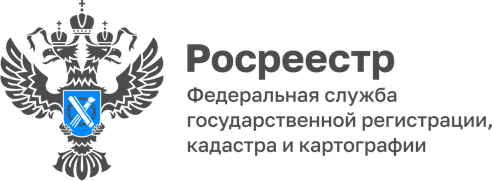 ПРЕСС-РЕЛИЗ05.09.2023Недвижимость без регистрации – значит ничья.Органами местного самоуправления осуществляется поиск собственников объектов недвижимости, права на которые отсутствуют в Едином государственном реестре недвижимости (далее – ЕГРН). Администрации по всей стране поднимают данные архивов, направляют запросы в БТИ, органы власти, нотариусам, размещают сообщения о поиске правообладателей на официальных сайтах администраций, в СМИ и даже на досках объявлений. Данные мероприятия проводятся с 2021 года. В связи с изданием Федерального закона от 30.12.2020 № 518-ФЗ «О внесении изменений в отдельные законодательные акты Российской Федерации». Предмет работ – ранее учтенные объекты недвижимости, технический учет которых осуществлен до 01.01.2013. Тем самым государство формирует базу данных, позволяющую определить объекты, находящиеся в частной собственности, снять с учета объекты, прекратившие существование, а также выявить бесхозяйные недвижимые вещи.По итогам проведенных работ по заявлению администрации в ЕГРН вносятся сведения о ранее учтенном объекте недвижимости (при их отсутствии) и о его правообладателе. По результатам проведенных работ, если правообладатель ранее учтенного объекта недвижимости не выявлен, такой объект должен быть поставлен на учет как бесхозяйное имущество. В дальнейшем такие объекты будут оформляться в муниципальную собственность.Если в результате проведенных мероприятий выявлены объекты с признаками выморочного имущества (по каким-то причинам отсутствуют наследники, принявшие наследство), такие объекты в порядке наследования по закону также будут переходить, как правило, в муниципальную или федеральную собственность.ОБРАЩАЕМ ОСОБОЕ ВНИМАНИЕ! Правообладателям ранее учтенных объектов недвижимости, не зарегистрировавшим свои права в ЕГРН, во избежание негативных последствий целесообразно заявить о них в местной администрации или решить вопрос об оформлении прав на недвижимость в установленном порядке. Напоминаем! Представить документы на государственную регистрацию прав на недвижимое имущество возможно в любом удобном офисе многофункционального центра по предоставлению государственных и муниципальных услуг на территории Алтайского края независимо от местоположения объекта.Н.С. Закова, главный специалист-эксперт 
отдела организации, мониторинга и контроляУправления Росреестра по Алтайскому краюОб Управлении Росреестра по Алтайскому краюУправление Федеральной службы государственной регистрации, кадастра и картографии по Алтайскому краю (Управление Росреестра по Алтайскому краю) является территориальным органом Федеральной службы государственной регистрации, кадастра и картографии (Росреестр), осуществляющим функции по государственной регистрации прав на недвижимое имущество и сделок с ним, по оказанию государственных услуг в сфере осуществления государственного кадастрового учета недвижимого имущества, землеустройства, государственного мониторинга земель, государственной кадастровой оценке, геодезии и картографии. Выполняет функции по организации единой системы государственного кадастрового учета и государственной регистрации прав на недвижимое имущество, инфраструктуры пространственных данных РФ. Ведомство осуществляет федеральный государственный надзор в области геодезии и картографии, государственный земельный надзор, государственный надзор за деятельностью саморегулируемых организаций кадастровых инженеров, оценщиков и арбитражных управляющих. Подведомственное учреждение Управления - филиал ППК «Роскадастра» по Алтайскому краю. Руководитель Управления, главный регистратор Алтайского края – Юрий Викторович Калашников.Контакты для СМИПресс-секретарь Управления Росреестра по Алтайскому краю
Бучнева Анжелика Анатольевна 8 (3852) 29 17 44, 509722press_rosreestr@mail.ru 656002, Барнаул, ул. Советская, д. 16Сайт Росреестра: www.rosreestr.gov.ru
Яндекс-Дзен: https://dzen.ru/id/6392ad9bbc8b8d2fd42961a7	ВКонтакте: https://vk.com/rosreestr_altaiskii_krai 
Телеграм-канал: https://web.telegram.org/k/#@rosreestr_altaiskii_kraiОдноклассники: https://ok.ru/rosreestr22alt.kraihttps://vk.com/video-46688657_456239105